ŞİRKET PROFİLİŞirket Logosu	:   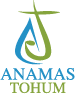 Firma Adı	:ANAMAS TARIM URETIM PAZARLAMA SANAYİ TİC. LTD. ŞTİ.Adres		:Burhanettin Onat Cad. Yılmaz Sitesi B Blok Bina no.99 Kat.4 Daire.22 ANTALYATelefon		:+90.242.322 36 80Faks		:+90.242.322 76 98E-mail		: export@anamastohum.com / info@anamastohum.com Web sitesi	: http://www.anamastohum.com 1.KİMLİĞİMİZ / ABOUT COMPANYŞirketimiz 1997 yılında Antalya'da kurulmuş olup hibrit sebze tohum ıslahı (domates, biber, hıyar, patlıcan) ve üretimi, sebze tohum ihracatı ve yurtiçi sebze tohumlarının tanıtımı ve satışı konusunda uzman personeli ile birlikte faaliyet göstermektedir.2001 yılında T.C. Gıda Tarım ve Hayvancılık Bakanlığı tarafından "Özel Sektör Araştırma Kuruluşu" unvanı almıştır. Sebze tohumlarının ıslahı konusunda yaptığı başarılı çalışmaların sonucunda üretimini gerçekleştirdiğimiz sebze tohumlarının yurtiçi ve yurtdışı pazarlarında da aranan bilinen markalar haline gelmiştir. Ortadoğu ülkelerinin yanı sıra Türki Cumhuriyetlerine "ANAMAS TOHUM"  markası ile üretimini gerçekleştirdiğimiz çeşitlerimizin satışını yapmaktayız.2011 yılında Ege bölgesinde kurmuş olduğumuz ikinci ıslah araştırma istasyonumuzla birlikte çeşitlerimizin hastalık dayanımı konusundaki çalışmalara ağırlık verilmiştir. Bu sayede üreticilerin ihtiyaç duyduğu nitelikli hibrit sebze çeşitlerinin üretimi gerçekleştirilmekte ve her geçen sebze tohumlarının hastalık dayanımları konusunda güçlü adımlar atmaktadır. Yüksek kalitede, verimli, hastalıklara dayanıklı ve yüksek adaptasyon yeteneğine sahip çeşitlerimizle çiftçilerimize hizmet vermek ve onların emeklerinin karşılığını aldıklarını görmek en büyük amaçlarımızdan biridir.ANAMAS TARIM LTD. STI. is a Turkish seed research and production company which has worked on the improvement of hybrid vegetable cultivars. Our company has been awarded the “Seed Researcher Foundation Certificate” by the Ministry of Agriculture of Turkey in 2001. ANAMAS TARIM is a vegetable breeding company in Antalya/Turkey, which specifies mainly on tomato, cucumber, and pepper cultivars. We have two research areas one of them is in Antalya, other is in Izmir area. We have already experience in export business, particularly in Middle East Countries market; Syria, Egypt, Jordan, Iraq and some of Turkish Republich with “ANAMAS SEED” brand name. We established second research station in 2011 in the Aegean region to improve varieties focus on studies of disease resistance. In this way, ANAMAS TARIM of hybrid vegetable varieties needed by the production of quality seeds of vegetables with every passing disease resistance are carried out and are taking strong steps to. High-quality, productive, disease-resistant varieties with high adaptability to serve farmers received for their efforts and their view is one of the largest of our goals. In our seed production Quality Control is the key factor and so strict quality standards are applied to ensure the performance of our products.Sorumlu kişi ……….. Osman DİRİCANHukuki statüsü……. Genel Müdür / General Managerİşyerinde çalışanların sayısı (idare, üretim, toplam):  44 kişi / 44 personnel Fabrikanın büyüklüğü/üretim/depolama olanakları :  39.500 m2 breeding area + head office2.YAPTIĞIMIZ İŞ / WHAT WE ARE DOINGİhracatçı / Exporter ….. Hibrit sebze tohum ihracatı / Exporter company İmalatçı / Producer…….. Islahçı firma / Breeder company Acente / Agent…….. We export Syria, Egypt, Iraq, Greece, Jordan, Azerbaijan, and Uzbekistan  Diğerleri / OthersÜrünler / Products… Hibrit Domates/Biber/Hıyar tohumları… Hybrid vegetable seeds, tomato, cucumber and pepper3.GELECEĞİMİZ / BY FUTUREBüyüme planları (Yatırımlar, büyüme projeleri vs)/ Project plans (investment and development projects) : Islah alanında yaptığımız yatırımlar ve gösterdiğimiz özenli çalışmalar ile tüm dünyada adaptasyonu yüksek, virüslere dayanıklı çeşitlerin elde edilmesi. Dış ticaret çalışmalarına ağırlık vererek, firmamızın tanınabilirliğini arttırmak. We have made investments on the breeding studies and in the field of correctional careful studies all over the world with high adaptability, obtaining virus-resistant varieties. We want to be succeeding with our varieties all over the word with good quality and service. 4.SERTİFİKALAR VS. / CERTIFICATE* Özel Sektör Araştırmacı Kuruluş belgesine sahiptir. / Seed Researcher Foundation Certificate5.DİĞER / OTHERSTohum Sanayicileri ve Üreticileri Birliği (TSÜAB) / Sub Union of Seed Industrialists and ProducersBitki Islahçıları Alt Birliği / Sub Union of Plant Breeding